MINISTRY OF DEFENCE & MILITARY VETERANSNATIONAL ASSEMBLYQUESTION FOR WRITTEN REPLY3325.	Mr L S Tlhaole (EFF) to ask the Minister of Defence and Military Veterans:(1)	Whether the (a) chief executive officer and (b) chief financial officer of entities reporting to her are employed on a permanent basis; if not,(2)	whether the specified officers are employed on a fixed term contract; if so, (a) what are the names of each of the officers and (b) when (i) was each officer employed and (ii) will each officer’s contract end?			NW3714EREPLY ARMSCORThe Chief Executive Officer of Armscor, Mr KPE Wakeford was appointed on a fixed five (5) year contract from 01/05/2015 and this contract will end on 30/04/2020.	The Chief Financial Officer of Armscor, Mr JG Grobler was appointed on a permanent basis. CASTLE CONTROL BOARDThe Castle Control Board has a Chief Executive Officer and a Financial Officer.  Both are appointed on a 3-year fixed term contracts expiring in December 2019.The CEO is Mr. CT Gilfellan, who was appointed since April 2013. His current 3-year contract was renewed in January 2017 and will expire on the 31 December 2019.The CFO is Mr. Mandla Ngewu, who was appointed since April 2014.  His current 3-year contract was renewed in January 2017 and will expire on 31 December 2019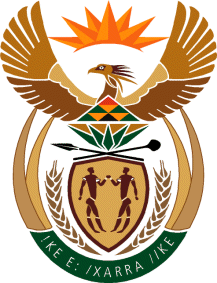 